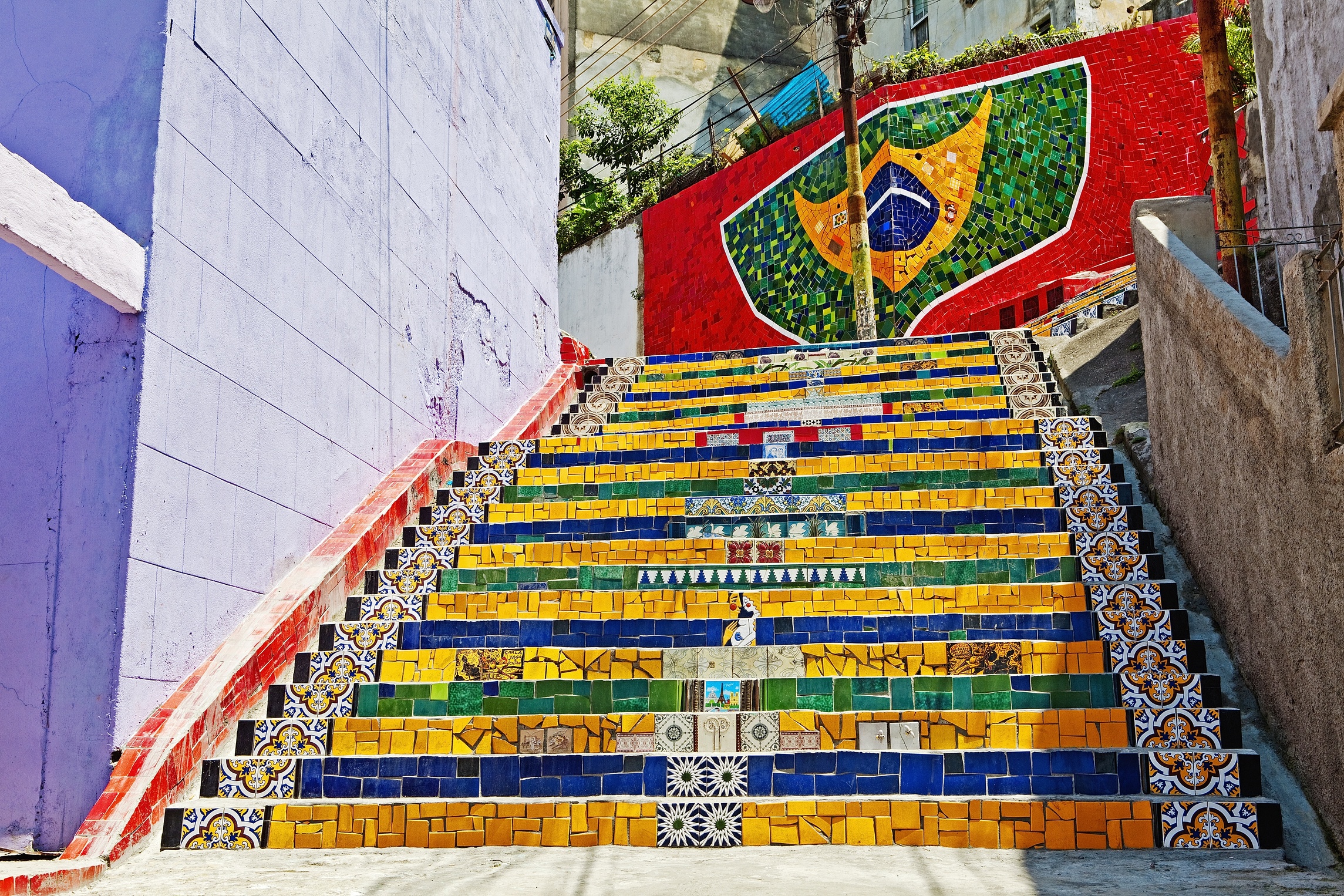 INFORMAÇÃO DE IMPRENSA
08/04/2015O guia MICHELIN Rio de Janeiro & São PauloA primeira edição revela o potencial 
da gastronomia brasileira A Michelin apresentou a seleção 2015 do primeiro guia MICHELIN Rio de Janeiro & São Paulo, que recopila 188 estabelecimentos, com 43 hotéis e 145 restaurantes. Entre os mesmos, distinguiram-se 16 estabelecimentos com uma estrela e um com duas estrelas.“Esta primeira seleção revela o enorme potencial do panorama gastronómico brasileiro, especialmente do Rio de Janeiro e São Paulo, onde os inspetores descobriram cozinhas muito criativas, baseadas em produtos locais de qualidade e de uma grande diversidade, e cheias de influências de todo o mundo. Depois de terem percorrido durante muitos meses estas duas cidades, os nossos inspetores encontraram mesas realmente prometedoras, que impulsionarão a cozinha brasileira nos próximos anos”, comentou Michael Ellis, diretor internacional dos guias MICHELIN.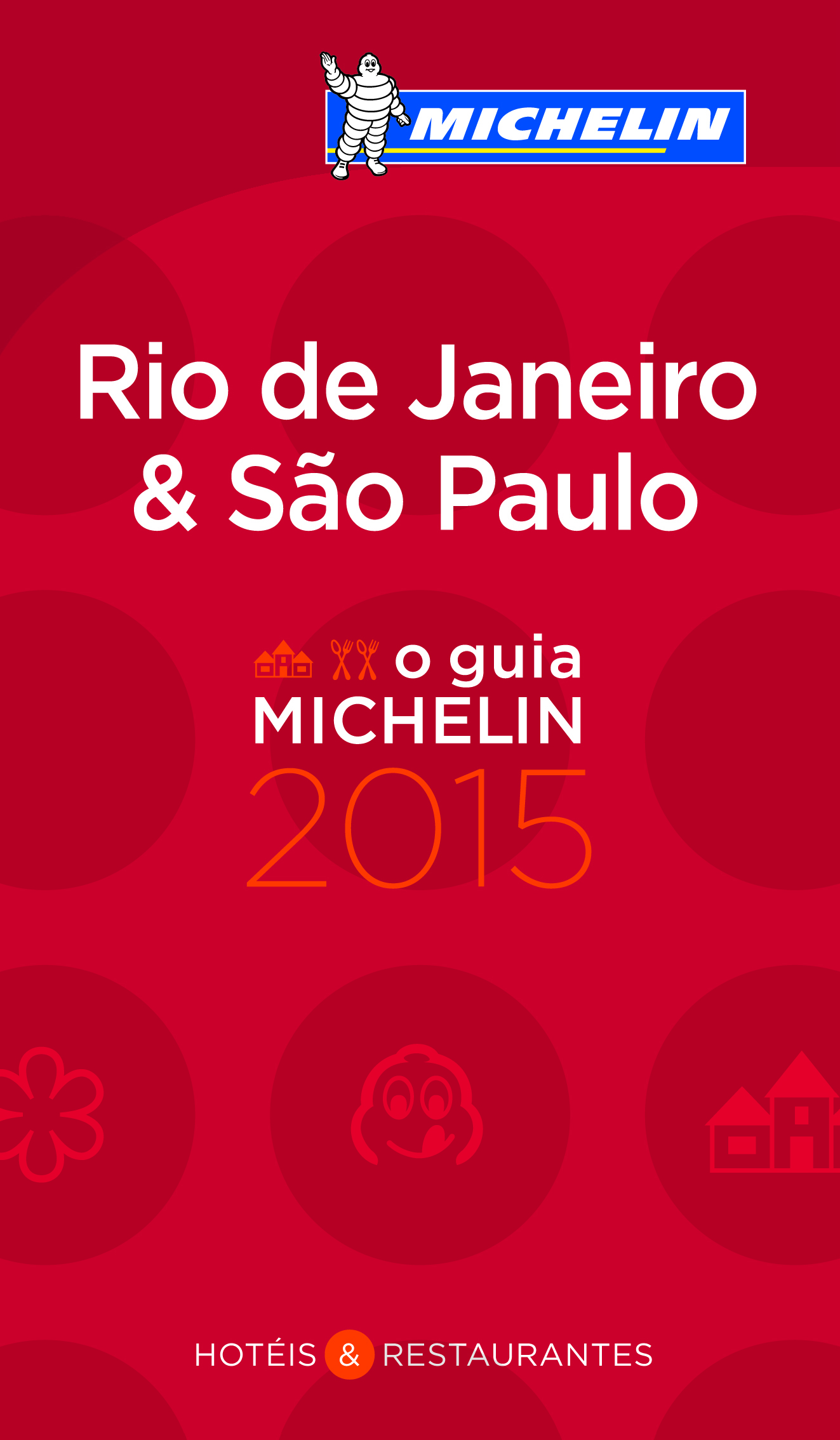  Nesta primeira seleção na história da guia MICHELIN, o restaurante D.O.M, de São Paulo, conseguiu duas estrelas. O chefe Alex Atala propõe uma cozinha com um toque único, muito criativa, que valoriza os produtos tradicionais brasileiros muitas vezes pouco utilizados, alguns inclusive achados pelo próprio Atala na selva amazónica. Igualmente, o seu segundo restaurante Dalva e Dito foi distinguido com uma estrela. No total, em São Paulo, dez restaurantes obtiveram a sua primeira estrela nesta edição de 2015, como Mani, onde a chefe Helena Rizzo e o seu colega Daniel Redondo propõem uma cozinha inovadora e criativa, ou os restaurantes Jun Sakamoto, Kinoshita e Kosushi, que servem uma excelente cozinha japonesa.Seis estabelecimentos do Rio de Janeiro viram-se recompensados com uma estrela. Entre os mesmos, o restaurante homónimo da chefe Roberta Sudbrack, que oferece aos seus clientes uma cozinha brasileira moderna e autêntica, baseada em ingredientes locais, onde a fusão de texturas e de sabores criam emoções únicas no paladar. Por seu lado, Olympe, o restaurante do célebre chefe francês Claude Troisgros e do seu filho Thomas, instalados no Brasil desde 1979, propõe uma cozinha francesa utilizando produtos locais. Nesta primeira edição, outros 25 restaurantes foram distinguidos com um Bib Gourmand, oito no Rio de Janeiro e 17 em São Paulo. Destacados no guia MICHELIN com o pictograma =, os Bib Gourmand recompensam aqueles estabelecimentos que propõem um menu completo (entrada, prato principal e sobremesa) por um máximo de 90 reais.Sobre o guia MICHELINJá há mais de um século que a coleção dos guias MICHELIN propõe aos seus leitores uma seleção dos melhores restaurantes, hotéis e estabelecimentos de turismo rural de todo o mundo. Os guias MICHELIN, 24 no total, abrangem atualmente 24 países em quatro continentes. Sempre à procura de novos estabelecimentos e achados únicos, os inspetores do guia MICHELIN provam todos os dias todo o tipo de estabelecimentos e estilos de cozinha. Sempre anónimos, os inspetores comportam-se como simples clientes e pagam sistematicamente as suas faturas. São profissionais que avaliam cada prato, segundo cinco critérios: a qualidade dos produtos utilizados, a personalidade da cozinha, o domínio do ponto de cozedura e dos sabores, a relação qualidade/preço e, claro está, a regularidade. As melhores mesas distinguem-se com o Bib Gourmand ou com as estrelas, distinções baseadas somente na qualidade da cozinha e que sempre se atribuem por consenso. O conforto e o serviço classificam-se por separado numa escala de ò a ö.Com o guia MICHELIN Rio de Janeiro & São Paulo, o primeiro para a América do Sul, o Grupo Michelin continua a ajudar milhões de pessoas nas suas deslocações. Esta missão do guia, que existe desde a sua criação em 1900, é também a do grupo Michelin: oferecer «A melhor maneira de avançar».A missão da Michelin, líder do setor do pneu, é contribuir de maneira sustentável para a mobilidade das pessoas e dos bens. Por esta razão, o Grupo fabrica e comercializa pneus para todo o tipo de viaturas, desde aviões até automóveis, veículos de duas rodas, engenharia civil, agricultura e camiões. A Michelin também propõe serviços informáticos de ajuda à mobilidade (ViaMichelin.com), e edita guias turísticos, de hotéis e restaurantes, mapas e Atlas de estradas. O Grupo, que tem a sua sede em Clermont-Ferrand (França), está presente em mais de 170 países, emprega a 111.200 pessoas em todo o mundo e dispõe de 67 centros de produção implantados em 17 países diferentes. O Grupo possui um Centro de Tecnologia que se encarrega da investigação e desenvolvimento com implantação na Europa, América do Norte e Ásia (www.michelin.es). O guia MICHELIN Rio de Janeiro & São Paulo 2015:A seleçãoO guia MICHELIN Rio de Janeiro & São Paulo 2015:Estabelecimentos com estrelas
Estabelecimentos que pela sua trajetória durante o ano 2014 merecem uma distinção na edição 2015.                                nCozinha excelente, justifica um desvio.mMuito boa cozinha na sua categoriaO guia MICHELIN Rio de Janeiro & São Paulo 2015:
Bib Gourmand =DEPARTAMENTO DE COMUNICAÇÃOAvda. de Los Encuartes, 1928760 Tres Cantos – Madrid – ESPANHATel.: 0034 914 105 167 – Fax: 0034 914 105 293ESTABELECIMENTOS SELECIONADOSESTABELECIMENTOS SELECIONADOSESTABELECIMENTOS SELECIONADOS43
hotéis 188 estabelecimentos novos145
restaurantes2l        Grande luxo e tradição          ö013k                        Grande conforto                  õ214j                        Muito confortável                   ô279i               Confortável                        ó665h           Simples mas confortável               ò5011h o   lHotéis ou restaurantes agradáveisò o ö20DISTINÇÕES ESPECIAIS PARA RESTAURANTESDISTINÇÕES ESPECIAIS PARA RESTAURANTESDISTINÇÕES ESPECIAIS PARA RESTAURANTES=Bib Gourmand
Cozinha de qualidade a preço moderado 25OS RESTAURANTES COM ESTRELASOS RESTAURANTES COM ESTRELASnm116LocalidadeEstabelecimentoSão PauloD.O.M.LocalidadeEstabelecimentoRio de JaneiroLasaiRio de JaneiroMeeRio de JaneiroOlympeRio de JaneiroOroRio de JaneiroLe Pré CatelanRio de JaneiroRoberta SudbrackSão PauloAttimoSão PauloDalva e DitoSão PauloEpice São PauloFasano LocalidadeEstabelecimentoSão PauloHutoSão PauloJun SakamotoSão PauloKinoshita São PauloKosushi São PauloManíSão PauloTujuLocalidadeEstabelecimentoRio de JaneiroArtigianoRio de JaneiroCaisRio de JaneiroEntretapasRio de JaneiroLima Restobar Rio de JaneiroMiam Miam Rio de JaneiroOui OuiRio de JaneiroPomodorinoRio de JaneiroRestôSão PauloAntonietta EmpórioSão PauloArturitoSão PauloBrasserie Victória São PauloCasa Santo AntônioSão PauloLa Cocotte Bistrot São PauloEcullyLocalidadeEstabelecimentoSão PauloL'Entrecôte de ParisSão PauloEsquina Mocotó São PauloJiquitaiaSão PauloMarcel São PauloMimo São PauloMiya São PauloMocotóSão PauloSal GastronomiaSão PauloTartar & CoSão PauloTianSão PauloZena Caffè